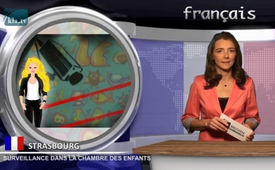 Surveillance dans la chambre d’enfant – Non merci !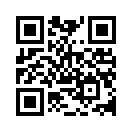 Je voudrai vous sensibiliser au fait que les entreprises multinationales comme Google, Goldman  Sachs* ou la  State Street Corporation** poussent toujours plus loin leurs pions vers leur objectif de contrôle total même en utilisant les chambres d’enfant.Surveillance dans la chambre d’enfant – non merci !
C'est par cette exclamation cher téléspectateurs que je voudrai vous sensibiliser au fait que les entreprises multinationales comme Google, Goldman  Sachs* ou la  State Street Corporation** poussent toujours plus loin leurs pions vers leur objectif de contrôle total même en utilisant les chambres d’enfant. En tant que gros actionnaires, elles se trouvent derrière la société Mattel qui a introduit sur le marché en 2015, la poupée « Hello Barbie ». Voilà une poupée aux airs inoffensif, dotée d'un micro et d'un haut-parleur, qui parle gentiment et de manière enjouée, qui raconte toutes sortes de blagues et d’histoires aux enfants. Elle les questionne sur leurs préférences, leurs intérêts et sur leur projet d'avenir, etc....
Les parents peuvent écouter de cette façon les conversations entre l’enfant et son jouet, ce qui est censé leur donner un sentiment de sécurité.
Mais le revers sombre de la médaille est-que toutes les conversations sont  directement envoyées à l’usine de fabrication et sont enregistrées grâce à une connexion internet via Wifi et Bluethoot.
Des parents inquiets et diverses organisations de protection des consommateurs aux Etats-Unis se sont mobilisés contre ces poupées, depuis lors le chiffre de vente a chuté en conséquence. 
D’une part, cet exemple nous montre la façon sournoise avec laquelle la surveillance totale avance à grand pas.
D’autre part, cela confirme qu'une résistance déterminée et une dénonciation  peuvent empêcher l’introduction de nouvelles technologie de surveillance. 

* Banque d’investissement internationale
** Entreprise financière américainde ndb.Sources:SOURCES :
SOURCES :

http://www.lapresse.ca/debats/editoriaux/pascale-breton/201503/23/01-4854850-barbie-big-brother.php|

http://www.parents.fr/Actualites/Hello-Barbie-la-nouvelle-poupee-qui-enregistre-les-enfants-2156407

http://www.huffingtonpost.fr/2015/12/01/hello-barbie-la-nouvelle-poupee-connectee-de-mattel-inquiete/Cela pourrait aussi vous intéresser:#MediasSociaux - Médias Sociaux - www.kla.tv/MediasSociauxKla.TV – Des nouvelles alternatives... libres – indépendantes – non censurées...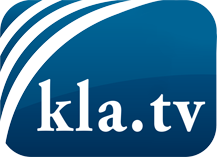 ce que les médias ne devraient pas dissimuler...peu entendu, du peuple pour le peuple...des informations régulières sur www.kla.tv/frÇa vaut la peine de rester avec nous! Vous pouvez vous abonner gratuitement à notre newsletter: www.kla.tv/abo-frAvis de sécurité:Les contre voix sont malheureusement de plus en plus censurées et réprimées. Tant que nous ne nous orientons pas en fonction des intérêts et des idéologies de la système presse, nous devons toujours nous attendre à ce que des prétextes soient recherchés pour bloquer ou supprimer Kla.TV.Alors mettez-vous dès aujourd’hui en réseau en dehors d’internet!
Cliquez ici: www.kla.tv/vernetzung&lang=frLicence:    Licence Creative Commons avec attribution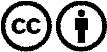 Il est permis de diffuser et d’utiliser notre matériel avec l’attribution! Toutefois, le matériel ne peut pas être utilisé hors contexte.
Cependant pour les institutions financées avec la redevance audio-visuelle, ceci n’est autorisé qu’avec notre accord. Des infractions peuvent entraîner des poursuites.